请各位认定者关注奈曼旗教体局微信公众号查看体检及说课须知。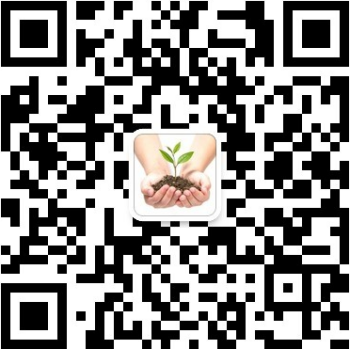 附件教师资格认定报名须知网上报名网址：http://www.jszg.edu.cn。网上报名结束后，申请人须按规定时间到现场确认。未按规定时间现场确认的，视为自动放弃申请。一、进入中国教师资格（http://www.jszg.edu.cn），按照网站提示进入教师资格网上申报系统，根据系统提示填写报名信息，凡持有教育部考试中心颁发的“中小学和幼儿园教师资格考试合格证明”的申请人员，请从“全国统考合格申请人网报入口”登录；其他申请人员请从“未参加全国统考申请人网报入口”登录，进行网上注册和提交申请信息，按照提示完成网上报名工作。二、核对所填报名信息。三、确认无误后提交报名信息。四、提交成功后，系统返回此次报名生成的报名号，请申请人牢记报名所填写的姓名、身份证号、密码及报名号，这些资料是以后修改报名信息以及现场确认时的重要查询条件。五、申请人请牢记设定的登录密码，忘记登录密码不能登录的责任自负，如确实需要重新设置登录密码的，须申请人本人持身份证到确认点现场办理。六、请申请人自行填写并打印“报名号及现场确认信息”、《教师资格申请表》（请用A4纸双面打印后本人在指定处签名）《思想品德鉴定表》，并交相关部门盖章。七、报名结束以后，请点击“退出”按钮关闭报名页面，以免信息被他人更改，给申请人带来不必要的麻烦。八、《教师资格认定申请表》请使用申请人信息填写页面按钮（信息提交后，此按钮方可在页面左侧出现）打印。九、现场确认时教师资格认定申请表及思想品德鉴定表一同装订，同时提供报名时上传照片相同版的二寸蓝底近期免冠照片三张。申请认定初中及以下教师资格者体检须知一、体检地点：奈曼旗人民医院体检科二、体检时间：2017年4月21（周五）日上午8:00—11:30三、体检前准备工作：1.体检前三天少食高脂肪食物、不饮酒，体检当日不进早餐。并且做好个人卫生。2.体检时女性如果是月经期，向医院告知。四、体检流程：1.参检人员须持本人身份证在体检当日到旗医院体检科领取体检表。2.所有项目完成后请将体检表交回体检中心工作人员。五、体检注意事项：1.所有受检人员须持本人身份证参加体检。请严格遵守规定的体检日期及时间，过期不检。2.请妥善保管《体检表》，丢失不补。3.各项体检报告单个人均不得带走，体检科统一收取。本次体检如有任何问题请与教育局相关部门联系。体检费180.00元。2017年春季教师资格认定非师范类申报者教育教学能力测试须知一、时间：2017年4月22日（星期六）。应试者7：40凭本人身份证进入考点报到，进入抽签室。二、地点：奈曼旗教体局五楼会议室。三、程序：1.参加测试的应试者7:50分在抽签室进行抽签。8点1号考生到准备室准备，准备时间40分钟。上午8：50分1号考生进入考场开始面试、说课。2.面试时间2分钟，说课时间8分钟。四、纪律要求及其它注意事项：1.应试者必须准时到达指定地点，迟到者不得进入考点。2.应试者进入考点除铅笔、书写蓝（黑）字迹的钢笔、碳素笔、橡皮、格尺外，其他任何物品不准带入考点。3.严禁携带任何通讯工具、电子存储记忆录放设备等物品，一经发现，立即取消说课资格。4.在抽签室等待面试、试讲时应保持安静，不准说话、走动。不准随意离开抽签室。5. 应试者进入考场，只许说出自己的抽签顺序号，不准说单位和姓名，不准介绍自己的简历等情况，否则按违纪处理。6. 应试者进入考场，只可携带在准备室备课时的教案草稿、教科书。说课结束后径直离开考点,不得在考点内滞留。7. 应试者如有违纪、作弊行为，取消其面试、说课、试讲资格。